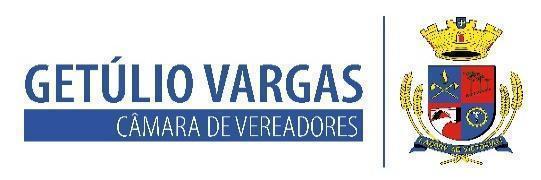 BOLETIM INFORMATIVO Nº. 027/2022Sessão Ordinária do dia 4 de agosto de 2022, às 18h30, realizada na sede do Poder Legislativo, na Sala das Sessões Engenheiro Firmino Girardello, sob a Presidência do Vereador Sérgio Batista Oliveira de Lima, secretariado pelo Vereador Domingo Borges de Oliveira, 1º Secretário, com presença dos Vereadores:  Anderson Franklin da Silva, Aquiles Pessoa da Silva, Dianete Maria Rampazzo Dalla Costa, Jeferson Wilian Karpinski, Marco Antonio Talgatti, Nilso João Talgatti e Paulo Dall Agnol.PROPOSIÇÕES EM PAUTAIndicação 007/2022, 02/08/2022 - Vereador Dinarte Afonso Tagliari Farias – Sugere ao Executivo Municipal uma audiência pública para coletar opiniões do comércio local relacionado às vagas de trânsito em nosso município.APROVADO POR UNANIMIDADECOMUNICADOS*A próxima Sessão Ordinária acontece no dia 25, às 18h30 na Câmara de Vereadores.*O atendimento na Casa acontece das 8h30 às 11h30, e das 13h30 às 17h, de segunda a sexta-feira.*O contato com o Poder Legislativo pode ser feito também por telefone através do número 54 3341 3889, ou pelo e-mail: camaravereadoresgv@gmail.com.Para maiores informações acesse:www.getuliovargas.rs.leg.brGetúlio Vargas, 10 de agosto de 2022Dinarte Afonso Tagliari FariasPresidente 